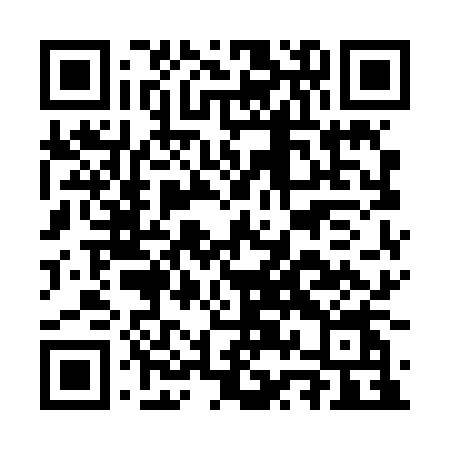 Prayer times for Ivan-Vazovo, BulgariaWed 1 May 2024 - Fri 31 May 2024High Latitude Method: Angle Based RulePrayer Calculation Method: Muslim World LeagueAsar Calculation Method: HanafiPrayer times provided by https://www.salahtimes.comDateDayFajrSunriseDhuhrAsrMaghribIsha1Wed4:266:151:186:158:2110:042Thu4:246:141:186:168:2210:063Fri4:226:131:186:178:2310:074Sat4:206:111:186:178:2410:095Sun4:186:101:186:188:2510:106Mon4:166:091:176:198:2710:127Tue4:146:081:176:198:2810:148Wed4:136:071:176:208:2910:159Thu4:116:051:176:218:3010:1710Fri4:096:041:176:218:3110:1911Sat4:076:031:176:228:3210:2012Sun4:056:021:176:228:3310:2213Mon4:046:011:176:238:3410:2414Tue4:026:001:176:248:3510:2515Wed4:005:591:176:248:3610:2716Thu3:595:581:176:258:3710:2817Fri3:575:571:176:258:3810:3018Sat3:555:561:176:268:3910:3219Sun3:545:551:176:278:4010:3320Mon3:525:541:176:278:4110:3521Tue3:515:531:186:288:4210:3622Wed3:495:521:186:288:4310:3823Thu3:485:521:186:298:4410:3924Fri3:465:511:186:298:4510:4125Sat3:455:501:186:308:4610:4226Sun3:445:501:186:308:4710:4427Mon3:435:491:186:318:4810:4528Tue3:415:481:186:328:4910:4729Wed3:405:481:186:328:4910:4830Thu3:395:471:186:338:5010:4931Fri3:385:471:196:338:5110:51